1.Выполни задание по карточке: обведи по контуру и раскрась посуду.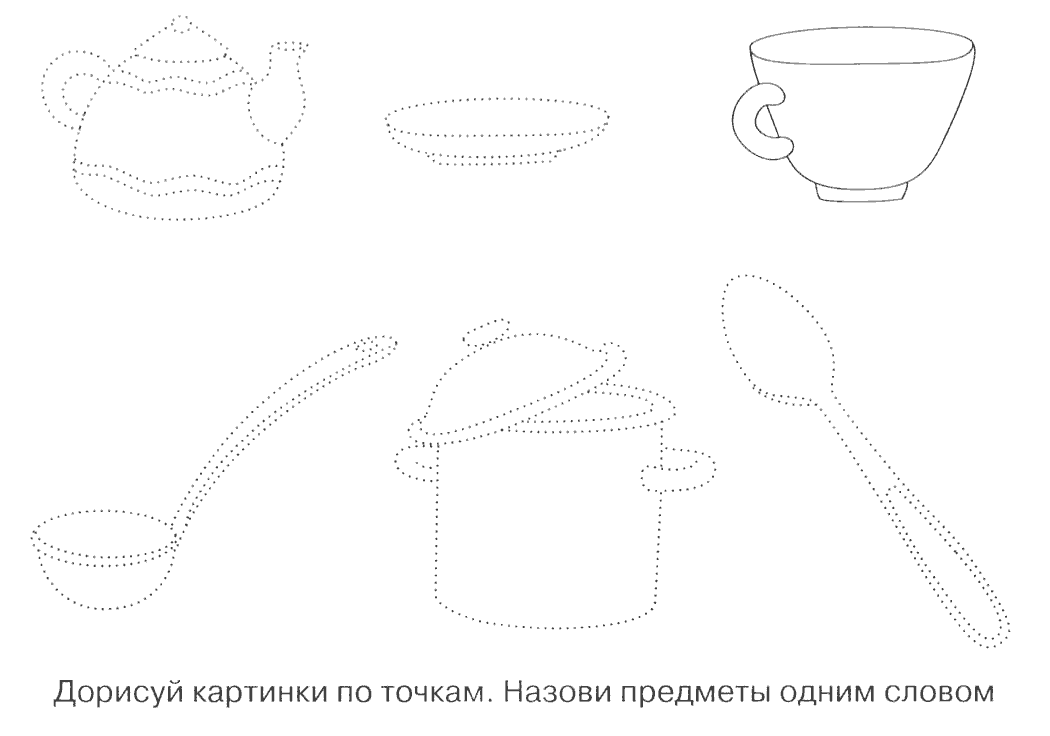 